РАБОЧАЯ ПРОГРАММА УЧЕБНОЙ ДИСЦИПЛИНЫОсновы алгоритмизации и программирования2020Рабочая программа общеобразовательной учебной дисциплины предназначена для изучения в профессиональных образовательных организациях СПО, реализующих образовательную программу среднего общего образования в пределах освоения программы подготовки квалифицированных рабочих, служащих и специалистов среднего звена (ППССЗ и ППКРС СПО) на базе основного общего образования при подготовке квалифицированных рабочих, служащих и специалистов среднего звенаРабочая программа разработана на основе требований ФГОС среднего общего образования, предъявляемых к структуре, содержанию и результатам освоения учебной дисциплины, в соответствии с Рекомендациями по организации получения среднего общего образования в пределах освоения образовательных программ среднего профессионального образования на базе основного общего образования с учетом требований федеральных государственных образовательных стандартов и получаемой профессии или специальности среднего профессионального образования (письмо Департамента государственной политики в сфере подготовки рабочих кадров и ДПО Минобрнауки России от 17.03.2015 № 06-259), с учетом Примерной основной образовательной программы среднего общего образования, одобренной решением федерального учебно-методического объединения по общему образованию (протокол от 28 июня 2016 г. № 2/16-з).Организация-разработчик: государственное автономное учреждение Калининградской области профессиональная образовательная организация «Колледж предпринимательства»Разработчик:Бычай А.П. – ГАУ КО «Колледж предпринимательства», преподавательРабочая программа учебной дисциплины рассмотрена на заседании отделения информационных технологий Протокол № 1 от 31.08.2020 г.                                    СОДЕРЖАНИЕ                                            стр.ОБЩАЯ ХАРАКТЕРИСТИКА РАБОЧЕЙ ПРОГРАММЫ УЧЕБНОЙ ДИСЦИПЛИНЫ ОП.03 ОСНОВЫ АЛГОРИТМИЗАЦИИ И ПРОГРАММИРОВАНИЯ1.1. Место дисциплины в структуре основной профессиональной образовательной программы: Дисциплина  входит в общеобразовательный цикл, базируется на знаниях и умениях, сформированных в ходе изучения предшествующих дисциплин: ЕН.01 Математика, ЕН.02  Информатика.В свою очередь дисциплина обеспечивает формирование компетенций (элементов компетенций), необходимых для последующего освоения дисциплин  (междисциплинарных курсов): МДК.02.01 Программные и программно-аппаратные средства защиты информации.1.2. Цель и планируемые результаты освоения дисциплины1.3. Рекомендуемое количество часов на освоение программы дисциплины:максимальной учебной нагрузки обучающегося 164 часов,  в том числе:обязательной аудиторной учебной нагрузки обучающегося, 138 часов;                самостоятельной работы обучающегося 14 часов.                                                   2.СТРУКТУРА И СОДЕРЖАНИЕ УЧЕБНОЙ ДИСЦИПЛИНЫ2.1. Объем учебной дисциплины и виды учебной работы2.2. Тематический план и содержание учебной дисциплины «Основы алгоритмизации и программирования»3.  УСЛОВИЯ РЕАЛИЗАЦИИ ПРОГРАММЫ УЧЕБНОЙ ДИСЦИПЛИНЫ3.1. Для реализации программы учебной дисциплины должны быть предусмотрены следующие специальные помещения:Реализация программы дисциплины требует наличия кабинета «Информатики»,  лаборатории информационных технологий, программирования и баз данных.Оборудование кабинета «Информатики»:рабочими местами на базе вычислительной техники;  учебным программным обеспечением (среда программирования) для освоения обучающимися общепрофессиональных дисциплин;рабочее место преподавателя;классная доска;мебель для рационального размещения и хранения средств обучения.Оснащение лаборатории «Информационных технологий, программирования и баз данных»: рабочие места на базе вычислительной техники по одному рабочему месту на обучающегося, подключенными к локальной вычислительной сети и сети «Интернет»;программное обеспечение сетевого оборудования; обучающее программное обеспечение (среда программирования).3.2. Информационное обеспечение обучения3.2.1. Основные печатные источники:Буч Г.. Обьектно-ориентированный анализ и проектирование с примерами приложений на С++, 2-е изд. М: “Издательство Бином”, СПб.:  “Невский диалет”, 2018г.- 398с.Голицина О.Л., Попов И.И. Основы алгоритмизации и программирования. –М.: ФОРУМ: ИНФРА-М, 2017. – 431 с.Литвиненко Н.А. Технология программирования на С++. Начальный курс. – CПб.: БХВ-Петербург, 2016. – 288 с.Павловская Т.А. С/C++. Программирование на языке высокого уровня. –СПб.: Питер, 2016. – 464 с.Павловская Т.А. С\С++. Программирование на языке высокого уровня. СПб. : Питер. 2015. - 461 с.3.2.2. Дополнительные печатные источникиАгальцов В.П. Математические методы в программировании: учебник. – 3-е изд., перераб. И доп. –М.: ИД «ФОРУМ», 2018. -240 с.Джеймс М. ЛэйсиVisualC++ 6 Distributed ,Санкт-Петербург, «Питер», 2019г. -  678с.  Казиев В.М. Введение в информатику. Раздел (лекция) 1 - Введение. История, предмет, структура информатики. Интернет-Университет информационных технологий, 2016. – 264 с..Климова Л.М. "Практическое программирование. Решение типовых задач. С/С++". – М:  Кудиц-образ, 2018. – 596 с.Мейер Б., Бодуэн К.. Методы программирования: В 2-х томах. М.: “Мир”, 2019г.- 642 с.3.2.3. Электронные источники:Деревягос С. C++ 3rd: комментарии http://lib.ru/CTOTOR/cpp3comm.txtСтрауструп Б. Введение в язык C++http://lib.ru/CPPHB/cpptut.txt Страуструп Б. Справочное руководство по C++http://lib.ru/CPPHB/cppref.txtКОНТРОЛЬ И ОЦЕНКА РЕЗУЛЬТАТОВ ОСВОЕНИЯ УЧЕБНОЙ ДИСЦИПЛИНЫ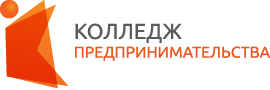 государственное автономное учреждение  Калининградской области профессиональная  образовательная организация «КОЛЛЕДЖ ПРЕДПРИНИМАТЕЛЬСТВА»ОБЩАЯ ХАРАКТЕРИСТИКА РАБОЧЕЙ ПРОГРАММЫ УЧЕБНОЙ ДИСЦИПЛИНЫ                                                                 4СТРУКТУРА И СОДЕРЖАНИЕ УЧЕБНОЙ ДИСЦИПЛИНЫ     5УСЛОВИЯ РЕАЛИЗАЦИИ ПРОГРАММЫ УЧЕБНОЙ ДИСЦИПЛИНЫ                                                                                     11КОНТРОЛЬ И ОЦЕНКА РЕЗУЛЬТАТОВ ОСВОЕНИЯ УЧЕБНОЙ ДИСЦИПЛИНЫ                                                               13Код ПК, ОКУменияЗнанияОК 1, ОК 2,ОК 3,ПК 2.1, ПК 2.2, ПК 2.3, ПК 2.4, ПК 2.6– работать в среде программирования;– использовать языки программирования высокого уровня.– типы данных;– базовые конструкции изучаемых языков программирования;– интегрированные среды программирования на изучаемых языках. Вид учебной работыОбъем в часахОбъем в часахОбязательная учебная нагрузка 138138в том числе:в том числе:в том числе:теоретическое обучение4242практические занятия (если предусмотрено)9696Самостоятельная работа1414в том числе:написание рефератоввыполнение индивидуального заданияработа с конспектом лекцийчтение текста учебникаПромежуточная аттестация (в 2-х семестрах)Промежуточная аттестация (в 2-х семестрах)6КонсультацииКонсультации6Итоговая аттестация в форме экзаменаИтоговая аттестация в форме экзаменаИтоговая аттестация в форме экзаменаНаименование разделов и темНаименование разделов и темСодержание учебного материала, лабораторные и практические работы, самостоятельная работа обучающихсяСодержание учебного материала, лабораторные и практические работы, самостоятельная работа обучающихсяСодержание учебного материала, лабораторные и практические работы, самостоятельная работа обучающихсяОбъем часовОсваиваемые элементы компетенций1122234Раздел 1. Основные принципы алгоритмизации и программирования Раздел 1. Основные принципы алгоритмизации и программирования Раздел 1. Основные принципы алгоритмизации и программирования Раздел 1. Основные принципы алгоритмизации и программирования Раздел 1. Основные принципы алгоритмизации и программирования 24Тема 1.1Основные понятия алгоритмизацииСодержание учебного материалаСодержание учебного материалаСодержание учебного материалаСодержание учебного материала4ОК 1, ОК 2, ОК 03, ПК 2.1, ПК 2.2, ПК 2.3, ПК 2.4, ПК 2.6Тема 1.1Основные понятия алгоритмизации111Понятие алгоритма и его свойства. Типы алгоритмов. Способы описания алгоритмов. Базовые алгоритмические структуры: линейные, разветвляющиеся, циклические.  4ОК 1, ОК 2, ОК 03, ПК 2.1, ПК 2.2, ПК 2.3, ПК 2.4, ПК 2.6Тема 1.1Основные понятия алгоритмизации222Основные базовые типы данных и их характеристика. Основы алгебры логики. Логические операции и логические функции.4ОК 1, ОК 2, ОК 03, ПК 2.1, ПК 2.2, ПК 2.3, ПК 2.4, ПК 2.6Тема 1.2 Принципы разработки алгоритмовСодержание учебного материалаСодержание учебного материалаСодержание учебного материалаСодержание учебного материала8ОК 1, ОК 2, ПК 2.3, ПК 2.4, ПК 2.6Тема 1.2 Принципы разработки алгоритмов111Принципы построения алгоритмов: использование базовых структур, метод последовательной детализации, сборочный метод. Разработка алгоритмов сложной структуры.4ОК 1, ОК 2, ПК 2.3, ПК 2.4, ПК 2.6Тема 1.2 Принципы разработки алгоритмовПрактические занятияПрактические занятияПрактические занятияПрактические занятия4ОК 1, ОК 2, ПК 2.3, ПК 2.4, ПК 2.6Тема 1.2 Принципы разработки алгоритмовРазработка линейных алгоритмов и алгоритмов ветвления.Разработка линейных алгоритмов и алгоритмов ветвления.Разработка линейных алгоритмов и алгоритмов ветвления.Разработка линейных алгоритмов и алгоритмов ветвления.ОК 1, ОК 2, ПК 2.3, ПК 2.4, ПК 2.6Тема 1.2 Принципы разработки алгоритмовРазработка циклических алгоритмов.Разработка циклических алгоритмов.Разработка циклических алгоритмов.Разработка циклических алгоритмов.ОК 1, ОК 2, ПК 2.3, ПК 2.4, ПК 2.6Тема 1.2 Принципы разработки алгоритмовРазработка алгоритмов шифрования.Разработка алгоритмов шифрования.Разработка алгоритмов шифрования.Разработка алгоритмов шифрования.ОК 1, ОК 2, ПК 2.3, ПК 2.4, ПК 2.6Тема 1.3 Языки и системы программированияСодержание учебного материалаСодержание учебного материалаСодержание учебного материалаСодержание учебного материала4ОК 1, ОК 2, ПК 2.3, ПК 2.4, ПК 2.6Тема 1.3 Языки и системы программирования111Классификация языков программирования. Понятие интегрированной среды программирования. Способы классификации систем программирования. Перечень и назначение модулей системы программирования.4ОК 1, ОК 2, ПК 2.3, ПК 2.4, ПК 2.6Тема 1.4 Парадигмы программированияСодержание учебного материалаСодержание учебного материалаСодержание учебного материалаСодержание учебного материала4Тема 1.4 Парадигмы программирования11Этапы разработки программ: системный анализ, алгоритмизация, программирование, отладка, сопровождение. Характеристика и задачи каждого этапа. Принципы структурного программирования: использование базовых структур, декомпозиция  базовых структур. Понятия основных элементов ООП: объекты, классы, методы. Свойства ООП: наследование, инкапсуляция, полиморфизм. Принципы модульного программирования. Этапы разработки программ: системный анализ, алгоритмизация, программирование, отладка, сопровождение. Характеристика и задачи каждого этапа. Принципы структурного программирования: использование базовых структур, декомпозиция  базовых структур. Понятия основных элементов ООП: объекты, классы, методы. Свойства ООП: наследование, инкапсуляция, полиморфизм. Принципы модульного программирования. 4ОК 1, ОК 2, ПК 2.1, ПК 2.2, ПК 2.3, ПК 2.4, ПК 2.6Тема 1.5 Принципы отладки и тестового контроля Содержание учебного материалаСодержание учебного материалаСодержание учебного материалаСодержание учебного материала4ОК 1, ОК 2, ПК 2.1, ПК 2.2, ПК 2.3, ПК 2.4, ПК 2.6Тема 1.5 Принципы отладки и тестового контроля 11Понятие отладки. Понятие тестового контроля и набора тестов. Проверка граничных условий, ветвей алгоритма, ошибочных исходных данных. Функциональное и структурное тестирование.Понятие отладки. Понятие тестового контроля и набора тестов. Проверка граничных условий, ветвей алгоритма, ошибочных исходных данных. Функциональное и структурное тестирование.4ОК 1, ОК 2, ПК 2.1, ПК 2.2, ПК 2.3, ПК 2.4, ПК 2.6Раздел 2. Язык программированияРаздел 2. Язык программированияРаздел 2. Язык программированияРаздел 2. Язык программированияРаздел 2. Язык программирования62Тема 2.1 Характеристика языкаСодержание учебного материалаСодержание учебного материалаСодержание учебного материалаСодержание учебного материала4ОК 1, ОК 2, ОК 3, ПК 2.1, ПК 2.3, ПК 2.4, ПК 2.6Тема 2.1 Характеристика языка11История и особенности языка. Области применения. Характеристика системы программирования.  Процесс трансляции и выполнения программы.История и особенности языка. Области применения. Характеристика системы программирования.  Процесс трансляции и выполнения программы.4ОК 1, ОК 2, ОК 3, ПК 2.1, ПК 2.3, ПК 2.4, ПК 2.6Тема 2.2 Элементы языка. Простые типы данныхСодержание учебного материалаСодержание учебного материалаСодержание учебного материалаСодержание учебного материала10ОК 1, ОК 2, ПК 2.1, ПК 2.2, ПК 2.3, ПК 2.6Тема 2.2 Элементы языка. Простые типы данных11Алфавит и лексика языка. Структура программы. Типы данных языка программирования. Переменные и их описания.  Операции с переменными и константами. Правила записи выражений и операций. Организация ввода/вывода данных.Алфавит и лексика языка. Структура программы. Типы данных языка программирования. Переменные и их описания.  Операции с переменными и константами. Правила записи выражений и операций. Организация ввода/вывода данных.4ОК 1, ОК 2, ПК 2.1, ПК 2.2, ПК 2.3, ПК 2.6Тема 2.2 Элементы языка. Простые типы данныхПрактическое занятиеПрактическое занятиеПрактическое занятиеПрактическое занятие4ОК 1, ОК 2, ПК 2.1, ПК 2.2, ПК 2.3, ПК 2.6Тема 2.2 Элементы языка. Простые типы данныхЗнакомство с инструментальной средой программированияЗнакомство с инструментальной средой программированияЗнакомство с инструментальной средой программированияЗнакомство с инструментальной средой программированияОК 1, ОК 2, ПК 2.1, ПК 2.2, ПК 2.3, ПК 2.6Тема 2.2 Элементы языка. Простые типы данныхСамостоятельная работа студентаСамостоятельная работа студентаСамостоятельная работа студентаСамостоятельная работа студента2ОК 1, ОК 2, ПК 2.1, ПК 2.2, ПК 2.3, ПК 2.6Тема 2.2 Элементы языка. Простые типы данных- использование программного обеспечения для разработки алгоритмов: освоение возможностей компилятора;- составление программ по теме «Линейные программы».- использование программного обеспечения для разработки алгоритмов: освоение возможностей компилятора;- составление программ по теме «Линейные программы».- использование программного обеспечения для разработки алгоритмов: освоение возможностей компилятора;- составление программ по теме «Линейные программы».- использование программного обеспечения для разработки алгоритмов: освоение возможностей компилятора;- составление программ по теме «Линейные программы».ОК 1, ОК 2, ПК 2.1, ПК 2.2, ПК 2.3, ПК 2.6Тема 2.3Базовые конструкции структурного программированияСодержание учебного материалаСодержание учебного материалаСодержание учебного материалаСодержание учебного материала12ОК 1, ОК 2, ПК 2.1, ПК 2.2, ПК 2.3Тема 2.3Базовые конструкции структурного программирования11Организация ветвлений. Операторы циклов (с предусловием, с постусловием, с параметром). Операторы передачи управления.Организация ветвлений. Операторы циклов (с предусловием, с постусловием, с параметром). Операторы передачи управления.4ОК 1, ОК 2, ПК 2.1, ПК 2.2, ПК 2.3Тема 2.3Базовые конструкции структурного программированияПрактические занятияПрактические занятияПрактические занятияПрактические занятия6ОК 1, ОК 2, ПК 2.1, ПК 2.2, ПК 2.3Тема 2.3Базовые конструкции структурного программированияРазработка программ разветвляющейся структуры.Разработка программ разветвляющейся структуры.Разработка программ разветвляющейся структуры.Разработка программ разветвляющейся структуры.ОК 1, ОК 2, ПК 2.1, ПК 2.2, ПК 2.3Тема 2.3Базовые конструкции структурного программированияРазработка программ с использованием цикла с предусловием.Разработка программ с использованием цикла с предусловием.Разработка программ с использованием цикла с предусловием.Разработка программ с использованием цикла с предусловием.ОК 1, ОК 2, ПК 2.1, ПК 2.2, ПК 2.3Тема 2.3Базовые конструкции структурного программированияРазработка программ с использованием цикла с постусловием.Разработка программ с использованием цикла с постусловием.Разработка программ с использованием цикла с постусловием.Разработка программ с использованием цикла с постусловием.ОК 1, ОК 2, ПК 2.1, ПК 2.2, ПК 2.3Тема 2.3Базовые конструкции структурного программированияРазработка программ с использованием цикла с параметром.Разработка программ с использованием цикла с параметром.Разработка программ с использованием цикла с параметром.Разработка программ с использованием цикла с параметром.ОК 1, ОК 2, ПК 2.1, ПК 2.2, ПК 2.3Тема 2.3Базовые конструкции структурного программированияСамостоятельная работа студентаСамостоятельная работа студентаСамостоятельная работа студентаСамостоятельная работа студента2ОК 1, ОК 2, ПК 2.1, ПК 2.2, ПК 2.3Тема 2.3Базовые конструкции структурного программирования- составление программ по теме «Разветвляющиеся структуры»;- составление программ по теме «Циклы с предусловием»;- составление программ по теме «Циклы с постусловием»;- составление программ по теме «Циклы с параметром».- составление программ по теме «Разветвляющиеся структуры»;- составление программ по теме «Циклы с предусловием»;- составление программ по теме «Циклы с постусловием»;- составление программ по теме «Циклы с параметром».- составление программ по теме «Разветвляющиеся структуры»;- составление программ по теме «Циклы с предусловием»;- составление программ по теме «Циклы с постусловием»;- составление программ по теме «Циклы с параметром».- составление программ по теме «Разветвляющиеся структуры»;- составление программ по теме «Циклы с предусловием»;- составление программ по теме «Циклы с постусловием»;- составление программ по теме «Циклы с параметром».ОК 1, ОК 2, ПК 2.1, ПК 2.2, ПК 2.3Тема 2.4 Работа с массивами и указателями. Структурные типы данных Содержание учебного материалаСодержание учебного материалаСодержание учебного материалаСодержание учебного материала14ОК 1, ОК 2, ПК 2.1, ПК 2.2, ПК 2.3, ПК 2.4, ПК 2.6Тема 2.4 Работа с массивами и указателями. Структурные типы данных 11Одномерные и многомерные массивы, их формирование, сортировка, обработка. Указатели и операции над ними.Одномерные и многомерные массивы, их формирование, сортировка, обработка. Указатели и операции над ними.4ОК 1, ОК 2, ПК 2.1, ПК 2.2, ПК 2.3, ПК 2.4, ПК 2.6Тема 2.4 Работа с массивами и указателями. Структурные типы данных 22Работа со строками. Структуры и объединения.Работа со строками. Структуры и объединения.4ОК 1, ОК 2, ПК 2.1, ПК 2.2, ПК 2.3, ПК 2.4, ПК 2.6Тема 2.4 Работа с массивами и указателями. Структурные типы данных Практические занятияПрактические занятияПрактические занятияПрактические занятия8ОК 1, ОК 2, ПК 2.1, ПК 2.2, ПК 2.3, ПК 2.4, ПК 2.6Тема 2.4 Работа с массивами и указателями. Структурные типы данных Разработка программ с использованием одномерных массивов и указателей. Разработка программ с использованием одномерных массивов и указателей. Разработка программ с использованием одномерных массивов и указателей. Разработка программ с использованием одномерных массивов и указателей. ОК 1, ОК 2, ПК 2.1, ПК 2.2, ПК 2.3, ПК 2.4, ПК 2.6Тема 2.4 Работа с массивами и указателями. Структурные типы данных Сортировка одномерных массивов.Сортировка одномерных массивов.Сортировка одномерных массивов.Сортировка одномерных массивов.ОК 1, ОК 2, ПК 2.1, ПК 2.2, ПК 2.3, ПК 2.4, ПК 2.6Тема 2.4 Работа с массивами и указателями. Структурные типы данных Разработка программ с использованием двумерных массивов.Разработка программ с использованием двумерных массивов.Разработка программ с использованием двумерных массивов.Разработка программ с использованием двумерных массивов.ОК 1, ОК 2, ПК 2.1, ПК 2.2, ПК 2.3, ПК 2.4, ПК 2.6Тема 2.4 Работа с массивами и указателями. Структурные типы данных Сортировка двумерных массивов.Сортировка двумерных массивов.Сортировка двумерных массивов.Сортировка двумерных массивов.ОК 1, ОК 2, ПК 2.1, ПК 2.2, ПК 2.3, ПК 2.4, ПК 2.6Тема 2.4 Работа с массивами и указателями. Структурные типы данных Разработка программ с использованием структур.Разработка программ с использованием структур.Разработка программ с использованием структур.Разработка программ с использованием структур.ОК 1, ОК 2, ПК 2.1, ПК 2.2, ПК 2.3, ПК 2.4, ПК 2.6Тема 2.4 Работа с массивами и указателями. Структурные типы данных Разработка программ с использованием строк.Разработка программ с использованием строк.Разработка программ с использованием строк.Разработка программ с использованием строк.ОК 1, ОК 2, ПК 2.1, ПК 2.2, ПК 2.3, ПК 2.4, ПК 2.6Тема 2.4 Работа с массивами и указателями. Структурные типы данных Самостоятельная работа студентаСамостоятельная работа студентаСамостоятельная работа студентаСамостоятельная работа студента2ОК 1, ОК 2, ПК 2.1, ПК 2.2, ПК 2.3, ПК 2.4, ПК 2.6Тема 2.4 Работа с массивами и указателями. Структурные типы данных - составление программ по теме «Одномерные массивы»;- составление программ по теме «Многомерные массивы»;- составление программ по теме «Указатели»;- составление программ по теме «Сортировка массивов различными методами»;- составление программ по теме «Работа со строками»;- составление программ по теме «Работа со структурами».- составление программ по теме «Одномерные массивы»;- составление программ по теме «Многомерные массивы»;- составление программ по теме «Указатели»;- составление программ по теме «Сортировка массивов различными методами»;- составление программ по теме «Работа со строками»;- составление программ по теме «Работа со структурами».- составление программ по теме «Одномерные массивы»;- составление программ по теме «Многомерные массивы»;- составление программ по теме «Указатели»;- составление программ по теме «Сортировка массивов различными методами»;- составление программ по теме «Работа со строками»;- составление программ по теме «Работа со структурами».- составление программ по теме «Одномерные массивы»;- составление программ по теме «Многомерные массивы»;- составление программ по теме «Указатели»;- составление программ по теме «Сортировка массивов различными методами»;- составление программ по теме «Работа со строками»;- составление программ по теме «Работа со структурами».ОК 1, ОК 2, ПК 2.1, ПК 2.2, ПК 2.3, ПК 2.4, ПК 2.6Тема 2.5 Процедуры и функцииСодержание учебного материалаСодержание учебного материалаСодержание учебного материалаСодержание учебного материала10ОК 1, ОК 2, ПК 2.1, ПК 2.2, ПК 2.3, ПК 2.4, ПК 2.6Тема 2.5 Процедуры и функции11Определение процедур и функций. Области видимости. Глобальные и локальные переменные. Обращение к процедурам и функциям. Определение процедур и функций. Области видимости. Глобальные и локальные переменные. Обращение к процедурам и функциям. 4ОК 1, ОК 2, ПК 2.1, ПК 2.2, ПК 2.3, ПК 2.4, ПК 2.6Тема 2.5 Процедуры и функции22Использование библиотечных функций. Рекурсивное определение функций. Шаблоны функций.Использование библиотечных функций. Рекурсивное определение функций. Шаблоны функций.4ОК 1, ОК 2, ПК 2.1, ПК 2.2, ПК 2.3, ПК 2.4, ПК 2.6Тема 2.5 Процедуры и функцииПрактические занятияПрактические занятияПрактические занятияПрактические занятия4ОК 1, ОК 2, ПК 2.1, ПК 2.2, ПК 2.3, ПК 2.4, ПК 2.6Тема 2.5 Процедуры и функцииРазработка программ с использованием функций.Разработка программ с использованием функций.Разработка программ с использованием функций.Разработка программ с использованием функций.ОК 1, ОК 2, ПК 2.1, ПК 2.2, ПК 2.3, ПК 2.4, ПК 2.6Тема 2.5 Процедуры и функцииРазработка программ с использованием рекурсивных функций.Разработка программ с использованием рекурсивных функций.Разработка программ с использованием рекурсивных функций.Разработка программ с использованием рекурсивных функций.ОК 1, ОК 2, ПК 2.1, ПК 2.2, ПК 2.3, ПК 2.4, ПК 2.6Тема 2.5 Процедуры и функцииСамостоятельная работа студентаСамостоятельная работа студентаСамостоятельная работа студентаСамостоятельная работа студента2ОК 1, ОК 2, ПК 2.1, ПК 2.2, ПК 2.3, ПК 2.4, ПК 2.6Тема 2.5 Процедуры и функции- составление программ по теме «Нерекурсивные функции»;- составление программ по теме «Рекурсивные функции».- составление программ по теме «Нерекурсивные функции»;- составление программ по теме «Рекурсивные функции».- составление программ по теме «Нерекурсивные функции»;- составление программ по теме «Рекурсивные функции».- составление программ по теме «Нерекурсивные функции»;- составление программ по теме «Рекурсивные функции».ОК 1, ОК 2, ПК 2.1, ПК 2.2, ПК 2.3, ПК 2.4, ПК 2.6Тема 2.6 Работа с файламиСодержание учебного материалаСодержание учебного материалаСодержание учебного материалаСодержание учебного материала14ОК 1, ОК 2, ПК 2.1, ПК 2.2, ПК 2.3, ПК 2.4Тема 2.6 Работа с файлами11Файловый ввод/вывод. Организация обмена данными между программой и внешними устройствами компьютера. Ввод и вывод текстовой информации. Неформатированный ввод/вывод данных. Дополнительные операции с файлами.Файловый ввод/вывод. Организация обмена данными между программой и внешними устройствами компьютера. Ввод и вывод текстовой информации. Неформатированный ввод/вывод данных. Дополнительные операции с файлами.4ОК 1, ОК 2, ПК 2.1, ПК 2.2, ПК 2.3, ПК 2.4Тема 2.6 Работа с файламиПрактические занятияПрактические занятияПрактические занятияПрактические занятия6ОК 1, ОК 2, ПК 2.1, ПК 2.2, ПК 2.3, ПК 2.4Тема 2.6 Работа с файламиРазработка программ работы со структурированными файлами.Разработка программ работы со структурированными файлами.Разработка программ работы со структурированными файлами.Разработка программ работы со структурированными файлами.ОК 1, ОК 2, ПК 2.1, ПК 2.2, ПК 2.3, ПК 2.4Тема 2.6 Работа с файламиРазработка программ работы с текстовыми файлами.Разработка программ работы с текстовыми файлами.Разработка программ работы с текстовыми файлами.Разработка программ работы с текстовыми файлами.ОК 1, ОК 2, ПК 2.1, ПК 2.2, ПК 2.3, ПК 2.4Тема 2.6 Работа с файламиРазработка программ работы с неструктурированными файлами.Разработка программ работы с неструктурированными файлами.Разработка программ работы с неструктурированными файлами.Разработка программ работы с неструктурированными файлами.ОК 1, ОК 2, ПК 2.1, ПК 2.2, ПК 2.3, ПК 2.4Тема 2.6 Работа с файламиСамостоятельная работа студентаСамостоятельная работа студентаСамостоятельная работа студентаСамостоятельная работа студента4ОК 1, ОК 2, ПК 2.1, ПК 2.2, ПК 2.3, ПК 2.4Тема 2.6 Работа с файлами- составление  программ по теме «Работа с файлами»;- составление  программ по теме «Работа с тестовыми файлами»;- составление  программ по теме «Работа с типизированными файлами».- составление  программ по теме «Работа с файлами»;- составление  программ по теме «Работа с тестовыми файлами»;- составление  программ по теме «Работа с типизированными файлами».- составление  программ по теме «Работа с файлами»;- составление  программ по теме «Работа с тестовыми файлами»;- составление  программ по теме «Работа с типизированными файлами».- составление  программ по теме «Работа с файлами»;- составление  программ по теме «Работа с тестовыми файлами»;- составление  программ по теме «Работа с типизированными файлами».ОК 1, ОК 2, ПК 2.1, ПК 2.2, ПК 2.3, ПК 2.4Промежуточная  аттестация по учебной дисциплинеПромежуточная  аттестация по учебной дисциплинеПромежуточная  аттестация по учебной дисциплинеПромежуточная  аттестация по учебной дисциплинеПромежуточная  аттестация по учебной дисциплине6Раздел 3. Основы объектно-ориентированного программированияРаздел 3. Основы объектно-ориентированного программированияРаздел 3. Основы объектно-ориентированного программированияРаздел 3. Основы объектно-ориентированного программированияРаздел 3. Основы объектно-ориентированного программирования24Тема 3.1 Класс - как механизм создания объектовСодержание учебного материалаСодержание учебного материалаСодержание учебного материалаСодержание учебного материала8ОК 1, ОК 2, ПК 2.1, ПК 2.2, ПК 2.3, ПК 2.4, ПК 2.6Тема 3.1 Класс - как механизм создания объектов11Понятия: класс, объект, свойства объекта, методы. Синтаксис объявления класса. Описание объектов. Понятия: класс, объект, свойства объекта, методы. Синтаксис объявления класса. Описание объектов. 4ОК 1, ОК 2, ПК 2.1, ПК 2.2, ПК 2.3, ПК 2.4, ПК 2.6Тема 3.1 Класс - как механизм создания объектов22Спецификаторы доступа (private, public, protected). Описание функций-членов класса. Принцип инкапсуляции. Спецификаторы доступа (private, public, protected). Описание функций-членов класса. Принцип инкапсуляции. 4ОК 1, ОК 2, ПК 2.1, ПК 2.2, ПК 2.3, ПК 2.4, ПК 2.6Тема 3.1 Класс - как механизм создания объектовПрактические занятияПрактические занятияПрактические занятияПрактические занятия4ОК 1, ОК 2, ПК 2.1, ПК 2.2, ПК 2.3, ПК 2.4, ПК 2.6Тема 3.1 Класс - как механизм создания объектовОрганизация классов и принцип инкапсуляции.Организация классов и принцип инкапсуляции.Организация классов и принцип инкапсуляции.Организация классов и принцип инкапсуляции.ОК 1, ОК 2, ПК 2.1, ПК 2.2, ПК 2.3, ПК 2.4, ПК 2.6Тема 3.1 Класс - как механизм создания объектовРазработка приложений с использованием классов.Разработка приложений с использованием классов.Разработка приложений с использованием классов.Разработка приложений с использованием классов.ОК 1, ОК 2, ПК 2.1, ПК 2.2, ПК 2.3, ПК 2.4, ПК 2.6Тема 3.2 Принципы наследования и полиморфизмаСодержание учебного материалаСодержание учебного материалаСодержание учебного материалаСодержание учебного материала8ОК 1, ОК 2, ПК 2.1, ПК 2.2, ПК 2.3Тема 3.2 Принципы наследования и полиморфизма11Механизм наследования для формирования иерархии классов. Формат объявления класса потомка. Режим доступа. Механизм наследования для формирования иерархии классов. Формат объявления класса потомка. Режим доступа. 4ОК 1, ОК 2, ПК 2.1, ПК 2.2, ПК 2.3Тема 3.2 Принципы наследования и полиморфизма22Примеры организации классов-наследников Примеры организации классов-наследников 4ОК 1, ОК 2, ПК 2.1, ПК 2.2, ПК 2.3Тема 3.2 Принципы наследования и полиморфизмаПрактические занятияПрактические занятияПрактические занятияПрактические занятия4ОК 1, ОК 2, ПК 2.1, ПК 2.2, ПК 2.3Тема 3.2 Принципы наследования и полиморфизмаПрограммная реализация принципов наследования.Программная реализация принципов наследования.Программная реализация принципов наследования.Программная реализация принципов наследования.ОК 1, ОК 2, ПК 2.1, ПК 2.2, ПК 2.3Тема 3.2 Принципы наследования и полиморфизмаПрограммная реализация принципов полиморфизма Программная реализация принципов полиморфизма Программная реализация принципов полиморфизма Программная реализация принципов полиморфизма ОК 1, ОК 2, ПК 2.1, ПК 2.2, ПК 2.3Тема 3.3 Понятия деструктора и конструктораСодержание учебного материалаСодержание учебного материалаСодержание учебного материалаСодержание учебного материала8ОК 1, ОК 2, ПК 2.1, ПК 2.2, ПК 2.3, ПК 2.4,Тема 3.3 Понятия деструктора и конструктора1 1 Назначение и свойства конструкторов, деструкторов. Их описание. Вызов в программе конструкторов, деструкторов. Примеры программ с конструкторами и деструкторами.Назначение и свойства конструкторов, деструкторов. Их описание. Вызов в программе конструкторов, деструкторов. Примеры программ с конструкторами и деструкторами.4ОК 1, ОК 2, ПК 2.1, ПК 2.2, ПК 2.3, ПК 2.4,Тема 3.3 Понятия деструктора и конструктораПрактическое занятиеПрактическое занятиеПрактическое занятиеПрактическое занятие4ОК 1, ОК 2, ПК 2.1, ПК 2.2, ПК 2.3, ПК 2.4,Тема 3.3 Понятия деструктора и конструктораРазработка конструкторов и деструкторов. Разработка конструкторов и деструкторов. Разработка конструкторов и деструкторов. Разработка конструкторов и деструкторов. ОК 1, ОК 2, ПК 2.1, ПК 2.2, ПК 2.3, ПК 2.4,Тема 3.3 Понятия деструктора и конструктораСамостоятельная работа студентаСамостоятельная работа студентаСамостоятельная работа студентаСамостоятельная работа студентаОК 1, ОК 2, ПК 2.1, ПК 2.2, ПК 2.3, ПК 2.4,Тема 3.3 Понятия деструктора и конструктора- составление программ по теме «Конструкторы и деструкторы».- составление программ по теме «Конструкторы и деструкторы».- составление программ по теме «Конструкторы и деструкторы».- составление программ по теме «Конструкторы и деструкторы».ОК 1, ОК 2, ПК 2.1, ПК 2.2, ПК 2.3, ПК 2.4,Раздел 4. Модульное программированиеРаздел 4. Модульное программированиеРаздел 4. Модульное программированиеРаздел 4. Модульное программированиеРаздел 4. Модульное программирование14Тема 4.1 Понятие модульного программированияСодержание учебного материалаСодержание учебного материалаСодержание учебного материалаСодержание учебного материала6ОК 1, ОК 2, ОК 03, ПК 2.1, ПК 2.2, ПК 2.3, ПК 2.4, ПК 2.6Тема 4.1 Понятие модульного программирования1 1 Модульное программирование как метод разработки программ. Программный модуль и его основные характеристики. Типовая структура программного модуля. Инкапсуляция в модулях.Модульное программирование как метод разработки программ. Программный модуль и его основные характеристики. Типовая структура программного модуля. Инкапсуляция в модулях.6ОК 1, ОК 2, ОК 03, ПК 2.1, ПК 2.2, ПК 2.3, ПК 2.4, ПК 2.6Тема 4.1 Понятие модульного программирования22Порядок разработки программного модуля. Связность модулей. Ошибки периода исполнения и логические ошибки в программах. Обработка ошибок. Исключительные ситуации. Организация обработки исключительных ситуаций.Порядок разработки программного модуля. Связность модулей. Ошибки периода исполнения и логические ошибки в программах. Обработка ошибок. Исключительные ситуации. Организация обработки исключительных ситуаций.6ОК 1, ОК 2, ОК 03, ПК 2.1, ПК 2.2, ПК 2.3, ПК 2.4, ПК 2.6Тема 4.2 Разработка приложенийСодержание учебного материалаСодержание учебного материалаСодержание учебного материалаСодержание учебного материала8ПК 2.1, ПК 2.2, ПК 2.3, ПК 2.4, ПК 2.6Тема 4.2 Разработка приложений11Среда разработки приложений. Архитектура оконных приложений. Конфигурации для создания консольных и оконных приложений.Среда разработки приложений. Архитектура оконных приложений. Конфигурации для создания консольных и оконных приложений.4ПК 2.1, ПК 2.2, ПК 2.3, ПК 2.4, ПК 2.6Тема 4.2 Разработка приложений22Разработка приложений как многомодульного проекта.Разработка приложений как многомодульного проекта.4ПК 2.1, ПК 2.2, ПК 2.3, ПК 2.4, ПК 2.6Тема 4.2 Разработка приложенийПрактическое занятиеПрактическое занятиеПрактическое занятиеПрактическое занятие4ПК 2.1, ПК 2.2, ПК 2.3, ПК 2.4, ПК 2.6Тема 4.2 Разработка приложенийРазработка многомодульных приложений. Разработка многомодульных приложений. Разработка многомодульных приложений. Разработка многомодульных приложений. ПК 2.1, ПК 2.2, ПК 2.3, ПК 2.4, ПК 2.6КонсультацииКонсультацииКонсультацииКонсультацииКонсультации6Всего:Всего:Всего:Всего:Всего:138Результаты обученияКритерии оценкиФормы и методы оценкиЗнания:– типы данных;– базовые конструкции изучаемых языков программирования;– интегрированные среды программирования на изучаемых языках Демонстрация знаний базовых конструкций изучаемых языков программирования, интегрированных средОценка знаний в ходе тестирования и проведения контрольных работУмения:работать в среде программирования;– использовать языки программирования высокого уровняУмение работать в среде программирования, выполнять индивидуальные практические заданияЭкспертная оценка результатов деятельности обучающегося при выполнении и защите результатовпрактических занятий, тестирование, экзамен